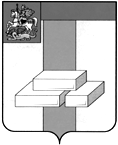 СЧЕТНАЯ ПАЛАТА  ГОРОДСКОГО ОКРУГА ДОМОДЕДОВОМОСКОВСКОЙ  ОБЛАСТИКаширское шоссе, д.27-а, г.Домодедово, Московская область, 142000, тел. (496)7924413,  E-mail dmdd_sp@mosreg.ru                                                                      Директору МУП городского округа от  16.08.2023г.  № 46-10/14                                  Домодедово «Домодедовский водоканал»                               Куприкову Д.А.П Р Е Д С Т А ВЛЕНИЕ   В соответствии с Федеральным законом "Об общих принципах организации и деятельности контрольно-счетных органов субъектов Российской Федерации и муниципальных образований" от 07.02.2011г. N 6-ФЗ, на основании плана работы Счетной палаты городского округа Домодедово Московской области на 2023 год,  приказа председателя Счетной палаты городского округа Домодедово Московской области №46-3/7 от 21.07.2023г.  проведено контрольное мероприятие «Результаты финансово-хозяйственной деятельности муниципального унитарного предприятия «Домодедовский водоканал» за период с 01.01.2022 по 30.06.2023.1.В рамках проведенного контрольного мероприятия, в  результате анализа и исследований отчетной  документации  выявлены нарушения:1.1. В составе объектов «Основные средства» включено имущество с первоначальной стоимостью ниже установленного учетной политикой лимита 100,0 тыс.руб. общей стоимостью 2 522 224,00 руб.1.2. Не оформлен договор аренды земельных участков, занятых объектами водоснабжения и водоотведения, административным зданием.2. С учетом изложенного и на основании пункта 2.9  Положения «О Счётной   палате городского округа Домодедово Московской области» Муниципальному унитарному предприятию городского округа Домодедово «Домодедовский водоканал» выдать обязательное для исполнения представление по устранению причин выявленных нарушений с указанием срока его исполнения.            3. В целях недопущения в дальнейшем нарушений  и недостатков, выявленных в ходе проведения контрольного  мероприятия, МУП городского округа Домодедово «Домодедовский водоканал» необходимо:  3.1  Привести данные бухгалтерского учета объектов «Основные средства» в соответствие с требованиями  п.4 ФСБУ №6/2020.3.2. Инициировать проведение мероприятий по передаче в аренду земельных участков, занятых объектами водоснабжения, водоотведения, административным зданием.     4. О результатах рассмотрения настоящего представления и принятых мерах представить        информацию в Счётную палату городского округа Домодедово Московской области до «16» сентября  2023 года, (или в течение тридцати  дней со дня его получения).Председатель Счетной палатыгородского округа Домодедово                                                                  Г. А. Копысова     